IRO Internal Data Request FormWe wish to request data from the Institutional Research Office that are stored within the IRO Data Management Core at Fleming College. We have reviewed the IRO Data Website for this data and it is unavailable on that site.  Date of Request (DD/MM/YY): Normally 2 to 3 weeks is required, depending on IRO work volume.Proposal Summary 
Please provide a clear, substantial description of your research project for which this data will be used. It must include: A statement of objectives, including a statement of the research question(s) and an indication of how the proposed research is related to Fleming’s Strategic, Academic Business and/or Plans (or SMA Goals)A description of how privacy of data on individuals will be protected in the publication of the results (See Privacy Officer Sarah Beirness for further information and approval)Disclosure of any connections to external stakeholders for this project or data; Approval from School Dean or Department Head.Insert Proposal Summary below:Please specify data set you wish to study (e.g. Enrolment, KPI, Retention etc.): Please specify variables or survey sections, that you wish to study. Special Formatting Requests or Data Structure (if applicable):
(e.g. would like data set up as repeated measures or multiple rows per student) Data will be provided by secure electronic transmission. Please select the data format:SAS		   SPSS		Excel		Other (Please specify: )

Please scan or return electronically to Sherry.gosselin@flemingcollege.ca 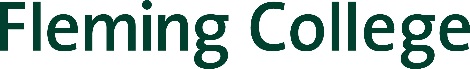 Name of Requestor: School/Dept.: Email: Phone: Name of SMT Leader approval: Request to be cc’d to SMT Leader (the IRO assumes approval from SMT Leader)Proposed Title:Data Required by (DD/MM/YY):   Turn Around is 2 weeks in advanceNames of Staff Using the Data